Детский сад № 13 «Карлсон» - филиал Автономной некоммерческой дошкольной образовательной организации «Алмазик»678170, Республика Саха (Якутия), Мирнинский район, г. Мирный, ул. Тихонова, д. 9._____________________________________________________________________________Отчет РИПДетский сад № 13 «Карлсон» - филиал Автономной некоммерческой дошкольной образовательной организации «Алмазик»Фактическая часть отчета Наименование проекта: Город мастеров.Основной идеей нашего проекта является создание условий для развития ключевых компетенций у дошкольников, необходимых для формирования способности справляться с многоуровневыми и многоплановыми задачами, предоставление им необходимого объема знаний: естественно-научного, информационного-познавательного циклов с целью раннего определения их способностей и склонностей. В рамках реализации данного направления детский сад использует такую форму работы как создание модели открытого образовательного пространства, для формирования познавательных интересов и действий в различных видах детской деятельности.          Цель проекта: создание модели открытого образовательного пространства для формирования ключевых компетенций дошкольников.Задачи: знакомить со структурой трудовой деятельности, учить осознанно    принимать и ставить цель, выявлять мотив, планировать и осуществлять последовательность действий, оценивать результаты и воспитывать уважительное отношение к труду взрослых; формировать социально-психологическую готовность к коллективной трудовой деятельности (принятие общей задачи, умение договариваться и распределять обязанности, согласовывать свои действия с действиями других людей);помочь родителям построить приблизительную траекторию развития ребенка учитывая его индивидуальные особенности и способности.Этапы реализации проекта:I этап (организационный): проведение мониторинга, разработка дорожной карты реализации проекта, подбор методического сопровождения, подготовка наглядного материала, взаимодействие с родителями воспитанников по организации экскурсий (в том числе виртуальных) на их место работы, налаживание контактов с ближайшими социальными организациями.II этап (практический): реализация дорожной карты проекта через посещение социальных структур, организацию совместной и самостоятельной деятельности детей, «погружение» воспитанников в реальные практические ситуации, привлечение родителей, не имеющих возможность осуществить посещение их предприятий к созданию презентаций-знакомств с профессиями.III этап (итоговый): проведение повторного мониторинга, анализ и обобщение опытаДошкольное образование является первой ступенью непрерывного образования человека. В связи с этим образование детей дошкольного возраста должно строиться в соответствии с общей идеологией модернизации общего образования России, согласно которой основным результатом деятельности образовательного учреждения становится не система знаний, умений и навыков сама по себе, а овладение ребенком набором компетентностей. Как отметил в своём Послании Государственному Собранию (Ил Тумэн) глава республики Айсен Николаев, важно вовлекать детей с малых лет в науку и технологии, учить мыслить критически и креативно, работать в командах. Чтобы наша молодежь, ощущая все возможности для успешного развития и профессиональной реализации, активно осваивала научные и инженерные специальности.На IV Всероссийской конференции «Путь к успеху: стратегия сопровождения молодых талантов» по словам президента РФ Владимира Путина, ребенок сначала должен получить общие знания, чтобы иметь возможность сориентироваться. Однако миссия педагога в том, чтобы на раннем этапе определить склонности ученика и помогать ему развиваться в том направлении, где он демонстрирует способности.Таким образом Основной идеей нашего проекта «Город мастеров» является создание условий для развития различных компетенций у дошкольников, необходимых для формирования способности справляться с многоуровневыми и многоплановыми задачами, предоставление им необходимого объема знаний: естественно-научного, информационного-познавательного циклов с целью раннего определения их способностей и склонностей. Аналитическая часть отчетаДеятельность детского сада № 13 «Карлсон» по реализации проекта «Город мастеров» на протяжении двух лет направлена на совершенствование образовательного процесса, разработку и использование эффективных подходов для развития ключевых компетенций дошкольников.На подготовительном этапе работы нами был изучен необходимый теоретический и практический материал по теме проекта, разработана дорожная карта практической реализации проекта. Вовлечение родителей (законных представителей) воспитанников детского сада в образовательную деятельность посредством разнообразных форм и методов работы также составляет важное направление в развитии ключевых компетенций дошкольников поэтому особенно важна активная позиция педагогов и родителей. Нами проведено анкетирование родительской общественности (анкета – приложение 1) и общее родительское собрание с целью посвящения семей воспитанников с задачами проекта и выяснения их заинтересованности в его реализации. По результатам анкетирования было выявлено: 62% родителей считают нужным проводить работу по ранней профориентации дошкольников; 45% родителей затрудняются в определении вида деятельности, к которому ребенок проявляет наибольший интерес. Многие родители не знают с какими профессиями они бы хотели познакомить ребенка, но 85% - хотят, чтобы содержание и формы образовательной деятельности в детском саду расширяли представления ребёнка о разных профессиях. 78% родителей готовы к сотрудничеству и активному участию в реализации проекта.С целью повышения качества образовательной деятельности и развития ключевых компетенций был создан детско-родительский клуб “Калейдоскоп профессий" (положение о клубе – приложение 2). В ходе работы клуба проводилось много различных мероприятий, мастер-классы, веселые старты, квест-игры, показ презентаций, беседы о профессиях, дефиле в костюмах профессий будущего Просмотр мультипликационных фильмов студии «Навигатум». Особенно всем запомнился конкурс «Костюм профессии будущего». В проведении этого конкурса помогли родители, которые творчески подошли к конкурсу и предоставили костюмы из различного бросового материала. Завершился конкурс большим праздничным мероприятием «Дефиле», на котором каждый участник не только показал свой костюм, но и рассказал о своей профессии будущего.Нами был разработан диагностический инструментарий для оценивания результатов инновационной деятельности (мониторинг возможных достижений воспитанников), а также педагогом-психологом была проведена работа по выявлению индивидуальных психологических особенностей и профориентационных склонностей воспитанников (Профориетационный опросник Е. И. Климова). 10 детей (8%) не смогли выразить явное предпочтение тому или иному типу профессий. Их выбор деятельности носит случайный, стихийный характер. Причина заключается в том, что у детей недостаточно знаний о тех или иных профессиях, недостаточно сформирована социальная и коммуникативная компетентности. Для качественного и успешного решения поставленных задач в группах были открыты различные лаборатории: «Винтик-шпунтик», «Поваренок», «Институт Компьютерных Технологий», «Кондитерская Кэндибар», «Юный исследователь», «Модельер», «Торговый центр». Такое пространство обеспечивает проявление у воспитанника «творчества» и «креативности», которые на сегодня являются базовыми качествами личности. С помощью такой специализированной среды также успешно реализуются задачи гендерного воспитания дошкольников и создаются оптимальные условия для их личностного роста. Изготовлено оборудование и технологические карты к сюжетно-ролевым играм. Альбомы для знакомства с профессиями, изготовлены лэпбуки, приобретено интерактивное и STEM оборудование.Для повышения профессиональной компетентности педагогических работников детского сада по вопросам развития ключевых компетенций воспитанников проведен цикл обучающих семинаров, мастер-классов, игр-тренингов. 70% от педагогического состава прошли курсы повышения квалификации. 3 педагога распространили опыт работы на региональном семинаре «Создание условий для развития личности дошкольников через деятельностное освоение духовно – нравственных ценностей и приобщение к национальной культуре народов Севера». 2 педагога распространили опыт работы на Районном фестивале «Радуга детства».Описание методов и критериев мониторинга качествапроекта «Город мастеров»Мониторинг познавательного развития детей проводится два раза в год на каждого воспитанника заполняется индивидуальный лист: начальное – в сентябре месяце, итоговое в мае месяце с использованием следующих методов:- наблюдение; диагностика; подбор творческих и практических заданий; беседа. Данные методы позволяют выявить реальный возможности развития ребенка и степень его соответствия возрастным нормам, а также определить недостатки. Результаты диагностики являются точкой отчета для прогнозирования особенностей развития ребенка и подбора оптимального содержания обучения и воспитания, средств и приемов педагогического воздействия, которое будет наиболее адекватным. Данные мониторинга дают нам основание полагать, что работа по реализации инновационного проекта является эффективной.Возможность для внедрения в практику образовательных организаций республикиразмещение информации о реализации  инновационной программы на сайте, в сети Интернет;публикации в СМИ;трансляция (презентация) опыта работы на республиканском уровне;организация региональных семинаров по внедрению инновационной программы;возможность включения в республиканские инновационные проекты.При внедрении нашего проекта следует учесть следующие риски:  - недостаточность или отсутствие финансирования проекта. Избежать его можно путем привлечения социальных партнеров.- отсутствие необходимых специалистов (воспитатель по изобразительной деятельности, педагог-психолог).Прогноз развития проекта на следующий период.Проанализировав нашу работу и ориентируясь на изменения, происходящие в системе дошкольного образования "Сегодняшнее образование становится совершенно другим, как и технологии. Во-первых, совершенно очевидно, что конкурентные преимущества получат те люди, которые не просто обладают набором интересных и важных знаний, а обладают тем, что сегодня называют soft skills, обладают и креативным, и плановым, и другими видами мышления, когда человек вырабатывает для себя целый маршрут по жизни приобретения новых и новых знаний"- сказал президент РФ В.В. Путин на презентации сессии "Молодежь 2030. Образ будущего" в рамках Всемирного фестиваля молодежи и студентов. Как же научить детей выбрать профессию по душе, чтобы в дальнейшем он смог стать мастером своего дела? В наше время набирает популярность молодежное движение WorldSkills, в связи с этим мы считаем, что организация ранней профориентации целесообразна методом погружения ребенка в различные группы профессий, выстраивая, таким образом модель ближайшего профессионального окружения дошкольника, в которой он учится выстраивать социальные связи и отношения и приобретает первичный опыт различных видов труда. Раннее начало подготовки ребенка к выбору будущей профессии заключается не в навязывании ребенку того, кем он должен стать, по мнению взрослых, а в том, чтобы познакомить ребенка с различными видами труда и группами профессий. Поэтому следующей ступенью в реализации нашего проекта будет включение в движение «BabySkills» на основе стандартов WSR. Скорректированные цели и задачи на следующий этап 2021-2023гг.Цель: создание профессионально-ориентированной развивающей среды, направленной на развитие задатков и реализацию способностей детей дошкольного возраста в разных сферах деятельности.Задачи:Создать модель развивающей профессионально-ориентированной среды, способствующей формированию у детей дошкольного возраста первичного представления о мире профессий и интереса к профессионально-трудовой деятельности.Разработать систему ранней профориентации воспитанников.Сформировать у воспитанников базовые понятийные представления об организации производства, современном оборудовании, о профессиях:Разработать критерии и показатели эффективности системы ранней профориентации дошкольного возраста.Организовать сотрудничество с семьями воспитанников по вопросам формирования у детей дошкольного возраста представлений о различных профессиях, их роли в обществе и жизни каждого человека, положительного отношения к разным видам труда.Требования к реализации Проекта «BabySkills»•	формирование представлений о профессиях и элементарных профессиональных умениях, формирование положительного отношения к миру профессий•	осведомленность об окружающем мире, опора на игровую, продуктивную деятельность и общение.Этапы реализации проектаПриложение 1	Анкета для родителей (законных представителей)«Первые шаги в профориентации дошкольников»Уважаемые родители! Просим Вас ответить на предложенные вопросы, которые помогут нам в дальнейшей работе с детьми! Для этого обведите кружком номер наиболее удовлетворяющего вас суждения.Возраст ребенка_______________________________________________________________________ 1. Считаете ли вы необходимым проводить в детском саду работу по ранней профориентации дошкольников?                 	а) да                  б) нет                 	в) затрудняюсь ответить2. Образовательная деятельность в группе, где воспитывается Ваш ребёнок, удовлетворяет Ваши запросы к дошкольному образованию? а) в полной мере                      б) частично                        в) совсем не соответствует вашим запросамг) ваши предложения, чтобы хотели улучшить, изменить________________________________________________________________________________________________________________________________________________________________________________________________________________________________________3. Чем вы руководствовались при выборе своей будущей профессии?а) в соответствии со способностями и желанием ребенка                                         б) своими возможностями и бюджетом семьив) возможностью профессионального роста и заработной платой         г) продолжить семейную династиюд) в соответствии с запросами обществае) не думали об этомж) затрудняюсь ответить4. К каким видам деятельности Ваш ребёнок проявляет наибольший интерес? а) к деятельности в сфере экологии                            б) к исследовательно-экспериментальной в) к конструктивной деятельности                              г) к художественно-эстетической деятельности д) ваш вариант___________________________________________________________________5. В какой профессии Вы хотели бы видеть своего ребёнка? _____________________________________________________________________________________________________________________________________________________________________________________________6. С какими профессиями, по вашему мнению, необходимо знакомить дошкольников? ________________________________________________________________________________________________________________________________________________________________7. Вы хотите, чтобы содержание и формы образовательной деятельности в детском саду расширяли представления ребёнка о разных профессиях? а) да                                       б) считаю нецелесообразным                              в) затрудняюсь ответить 8. Как Вы считаете, раннее знакомство с миром профессий поможет ребёнку в профессиональном самоопределении и скажется на его окончательном выборе профессии? а) да, и я буду поддерживать его профессиональные стремления б) нет, это просто плод его фантазии                                                               в) затрудняюсь ответить 9. Нуждаетесь ли вы в дополнительной методической литературе по проблеме ранней профориентации дошкольников?                 а) да                  б) нет                 в) затрудняюсь ответить10. Хотелось ли вам больше узнать о проблеме ранней профориентации дошкольников?  а) да                  б) нет                 в) затрудняюсь ответить11. Готовы, ли Вы к сотрудничеству с нами и активному участию в различных мероприятиях детского сада, экскурсиях, праздниках, вечеров-встреч, семейных выставках, мастер-классах и т.д.? а) да                  б) нет                 в) затрудняюсь ответитьБлагодарим Вас за участие. Надеемся на сотрудничество! Приложение 2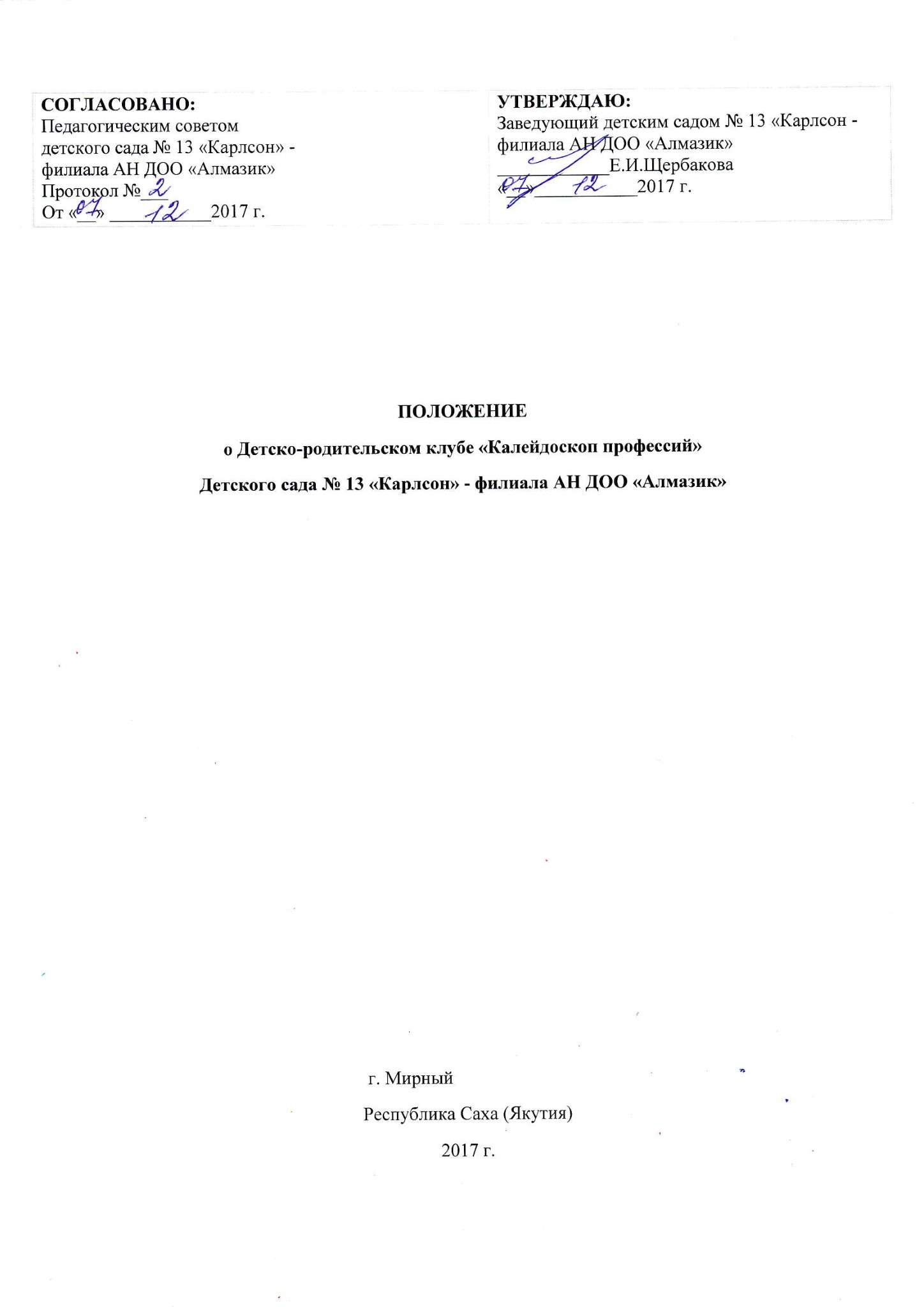 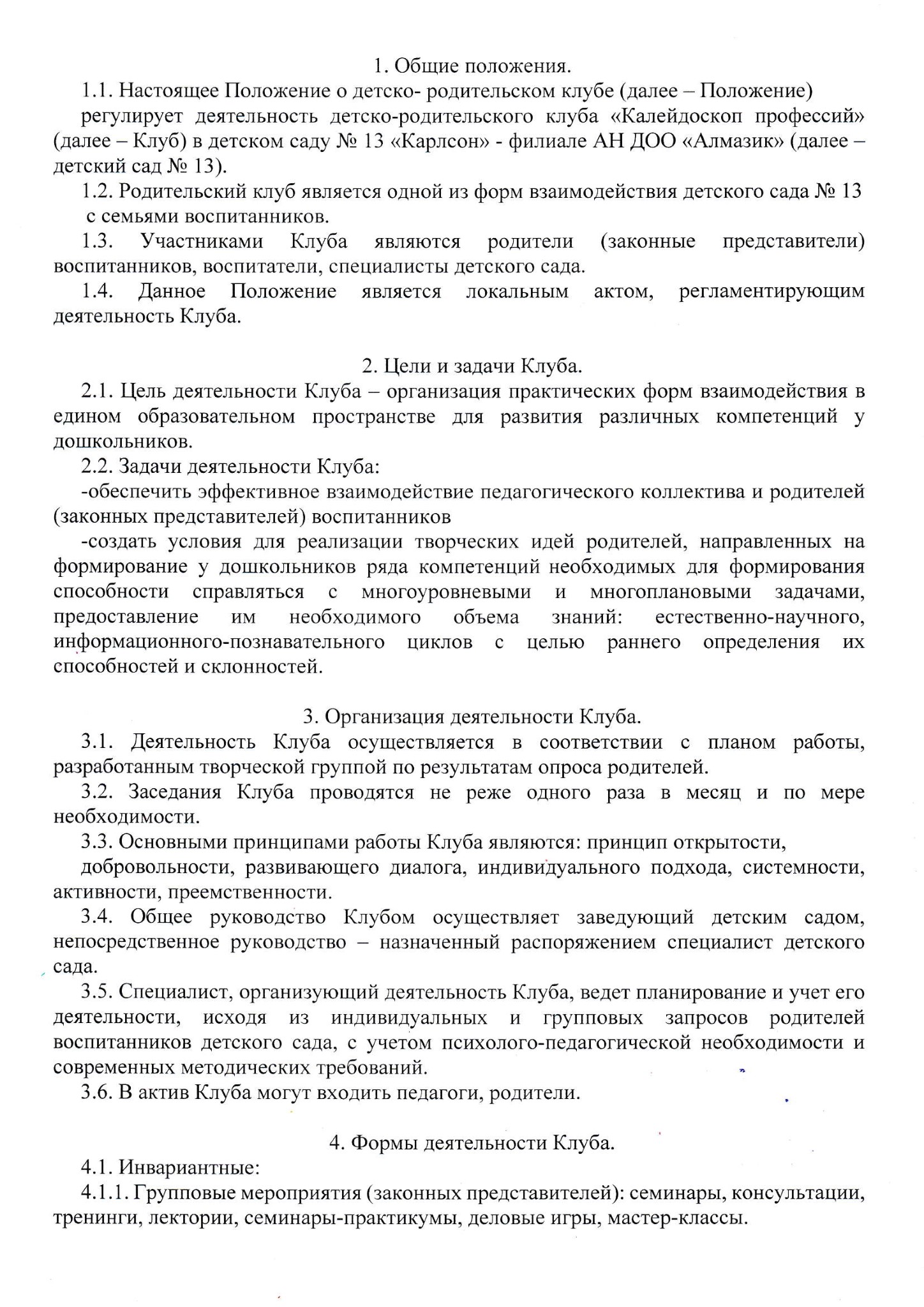 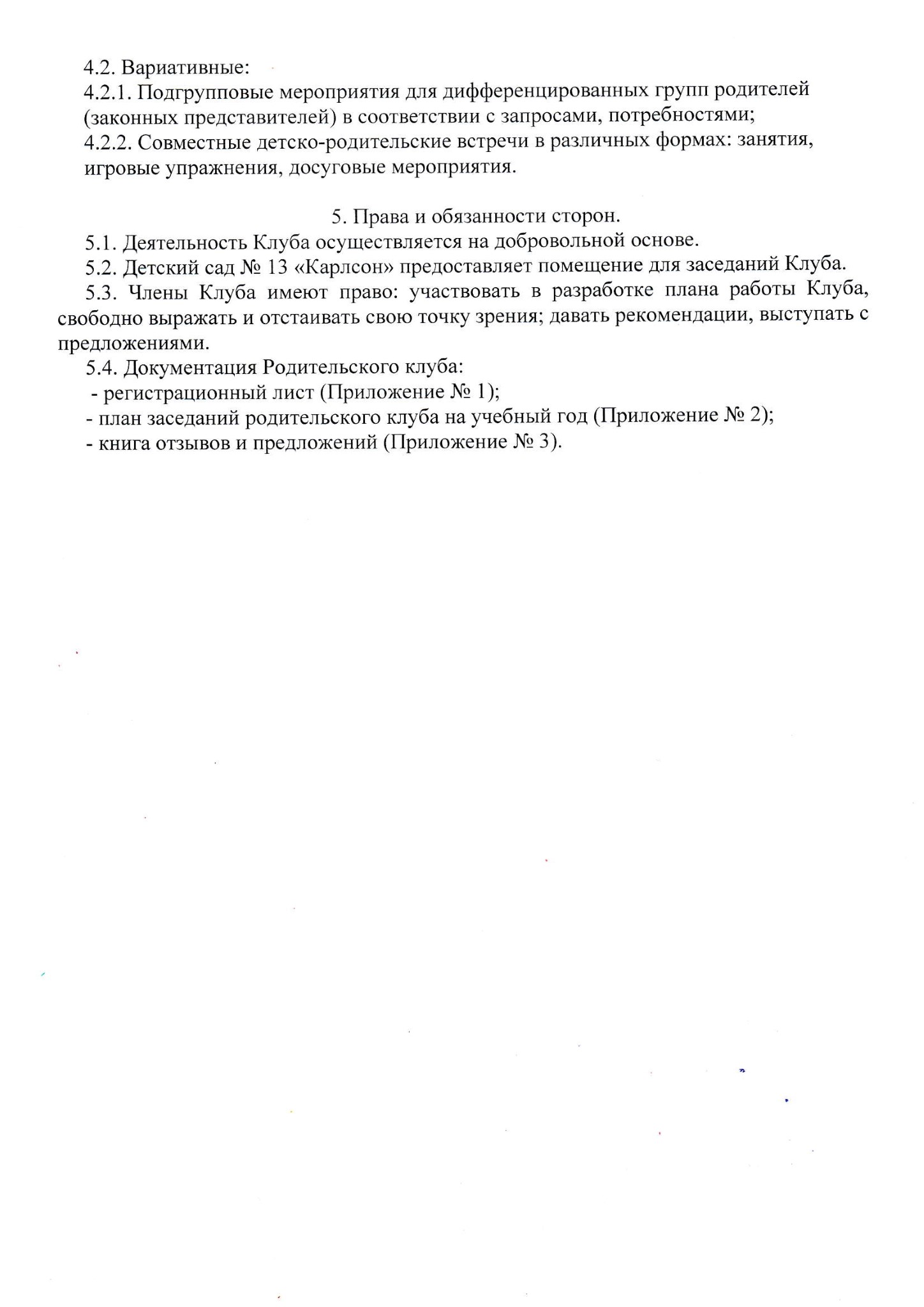 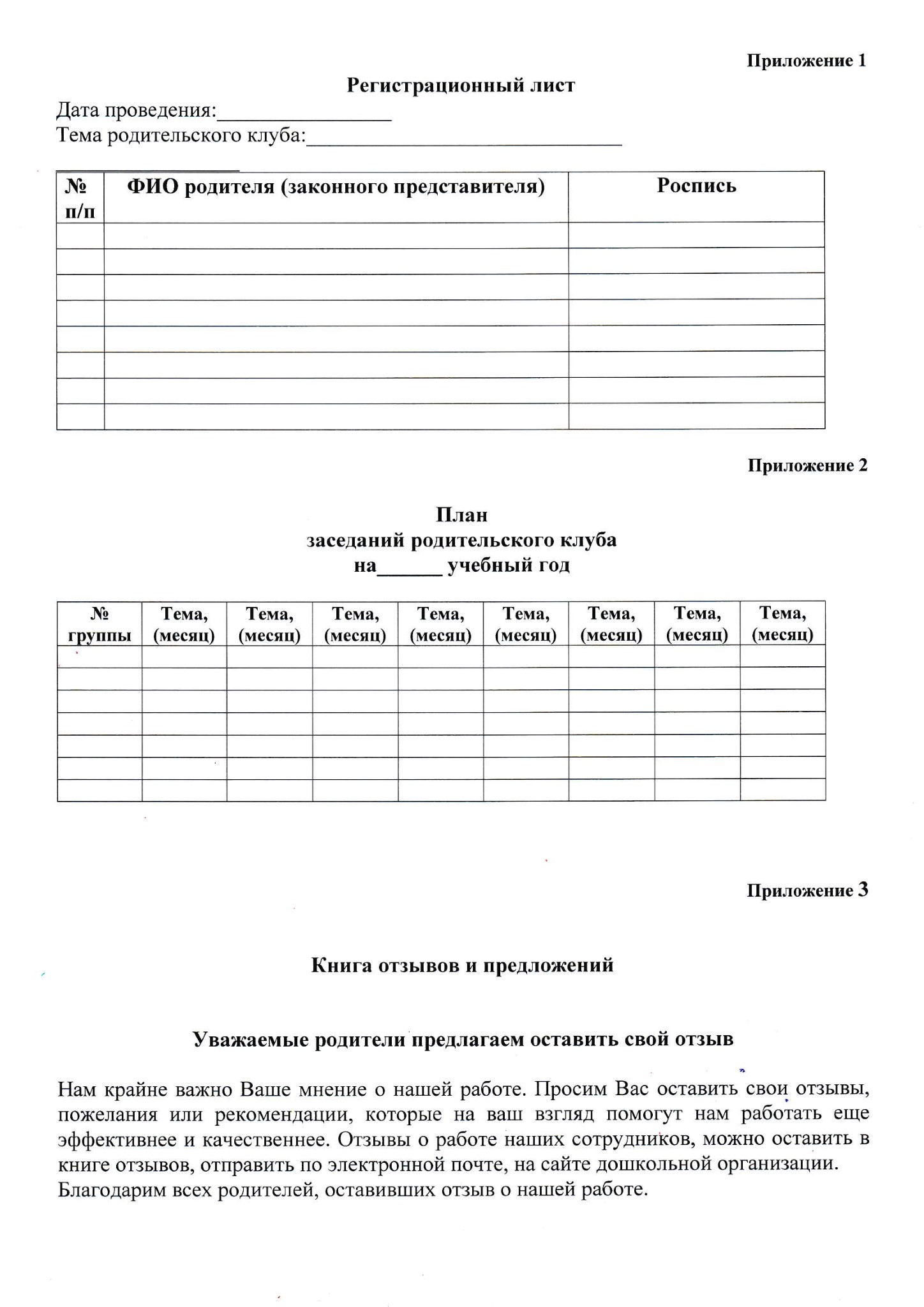 График реализации проектасрокиОжидаемый результатПолученный результатПеречень созданных продуктовЗадача 1. Задача 1. Задача 1. Задача 1. Задача 1. Нормативно-правовое и кадровое обеспечение. октябрь 2017 г.Разработать пакет нормативно- правовых документовНормативно -правовые документыРаспоряжение о создании творческой группы по инновационному проектуПоложение о творческой группе.Изучение законодательных актов РФ и РС (Якутия), регламентирующих деятельность ДОО по ранней профориентации.постоянноПовышение компетентности педагогов Повышение компетентности педагогов   Годовой план ДОО (мероприятия по реализации проекта) Повышение профессиональной компетентности по проблеме инновационной деятельностипостоянноВыявление  готовности педагогов к внедрению инновацииВысокая готовность педагогов к внедрению и реализации инновационного проектаОпросникРазработка диагностического инструментария для оценивания результатов инновационной деятельностиоктябрь – ноябрь 2017 г.Анализ мониторинга возможных достижений воспитанников и результатов анкетирования родителей Корректировка мероприятий по реализации Проекта в соответствии с результатами мониторингаАнкеты, мониторинг возможных достижений воспитанниковОзнакомление родителей с темой инновационной деятельности;ноябрь -декабрь2017 г.Ознакомление родителей с темой инновационной деятельности;Проведено родительское собраниеРаспоряжение заведующего, протокол общего родительского собрания.Проведение анкетирования родителей с целью выяснения их отношения к проекту и удовлетворенностью качеством образовательных услугноябрь -декабрь2017 гВыявление готовности родительской общественности принять участие в реализации проектаАктивные участники образовательных отношений - 78 %Пассивные участники образовательных отношений - 22. %Удовлетворены –75%Не удовлетворены – 25%Анкеты для родителей.Семинар и семинар - практикум для педагогов детского сада «Профориентация для дошкольников»Февраль-март 2018повышение уровня теоретической и практической подготовки воспитателей, совершенствование практических навыков, для развития компетенций дошкольников Повысился уровень профессиональной компетентности педагогических работниковМатериалы семинараПрохождение курсов повышения квалификации педагогами детского садапостоянноповышение уровня теоретической и практической подготовки воспитателей, совершенствование практических навыков, для развития компетенций дошкольников Повысился уровень профессиональной компетентности педагогических работниковУдостоверения и сертификаты о прохождении курсов повышения квалификацииЗадача 2. 2-й этап – основной (практический).Задача 2. 2-й этап – основной (практический).Задача 2. 2-й этап – основной (практический).Задача 2. 2-й этап – основной (практический).Задача 2. 2-й этап – основной (практический).Работа педагога-психолога по выявлению индивидуальных психологических особенностей и склонностейпостоянноВыявление ранних профориентационных склонностей воспитанниковПрофориетационный опросникЕ. И. Климов «Человек-природа»«Человек-человек»«Человек-техника»«Человек-художественный образ»Анализ полученных результатов«Человек-природа» -6%«Человек-человек» -32%«Человек-техника» -35%«Человек-художественный образ» -27%Создание развивающей предметно-пространственной среды, как модели образовательного пространства «Город мастеров»Организация центров профориентации (мастерских) в группах, подбор материала для их наполнения.постоянноСоздана модель образовательного пространства «Город мастеров».Накопление практического опыта по организации развивающей предметно-пространственной среды.Созданы условия для развития ключевых компетенций дошкольников. Создание развивающей предметно-пространственной среды, как модели образовательного пространства «Город мастеров»Организация центров профориентации (лабораторий) в группах, подбор материала для их наполнения.Создание клуба «Калейдоскоп профессий»Январь 2018 г.Повышение качества образовательной деятельностиПогружение воспитанников в процесс по ознакомлению с профессиями взрослых. развития ключевых компетенций дошкольников.Положение о клубеОрганизация «Лаборатории сортировки алмазов»Открытие мастерской по изготовлению «ювелирных» изделий «Алмазик»В течение 2018 г.Создание условий для развития творческой инициативы воспитанниковПогружение воспитанников в процесс по ознакомлению с профессиями взрослых. развития ключевых компетенций дошкольниковВыставка «Путешествие Алмазика» Методическая поддержкапостоянноПовышение профессиональной компетентности педагогических работников детского садаПовышение профессиональной компетентности педагогических работников детского сада по вопросам развития ключевых компетенций воспитанниковГодовой план работы детского сада № 13 «Карлсон» - филиала АН ДОО «Алмазик»Задача 3.  Задача 3.  Задача 3.  Задача 3.  Задача 3.  Конкурсы. Фестивали, праздники, тематические дни, традициипостоянноРазработка педагогических мероприятий для реализации содержания инновационного проекта по ранней профориентации дошкольников: мастер-классы родителей, дефиле профессиональных костюмов, игры-драматизации, постановка кукольных спектаклей и т.д.Проведены мастер-классы:  “Вытынанка на ткани” с приглашением модельера г. Мирный Льва Колесова; “Пластилиновый квилинг”, “Украшаем народный костюм”.Дефиле в костюмах профессий будущего, квест-игра «В поисках алмаза», веселые старты «Мы - юные спасатели». КВН «Знатоки дорожной безопасности», КВН «Все работы хороши!»,    Защита творческих проектов «Профессия моих родителей», тематическая неделя «Эксперименты – это интересно!»Сценарии праздников, конспекты открытых занятий.Проведение промежуточных и итоговых мониторинговых исследованийКаждый годОпределение и анализ возможных достижений воспитанников, удовлетворенность родителейКорректировка мероприятий по реализации Проекта в соответствии с результатами мониторингаСравнительный анализ2018 г.Сформирован-47%Частично – 40%Не сформирован- 13%2020 г.Сформирован-75%Частично- 20%Не сформирован-5%Сетевое взаимодействие с общественными организациями. постоянноПривлечение потенциально заинтересованных партнёровНашими социальными партнёрами стали: Центральная детская библиотека, ЦСА, ДК «Алмаз», Музеи «Кимберлит» и «3 D музей», «Художественная школа», встреча с интересными людьми (профессионалами своего дела).План взаимодействияТрансляция результатов инновационной деятельности детского сада через систему мастер-классов, семинаров, публикаций в СМИ и др.2019-2021г.Тиражирование опыта работы.Повышение рейтинга детского сада в городе. Привлечение новых социальных партнеров.Распространили опыт работы на региональном семинаре«Создание условий для развития личности дошкольников через деятельностное освоение духовно – нравственных ценностей и приобщение к национальной культуре народов Севера». Распространили опыт работы на Районном фестивале «Радуга детства»Сертификаты за распространение опыта работы.Предполагаемые результатыI этап (организационный)Повышение профессиональной мотивации и профессиональной компетентности педагогических работников.Разработка практико –ориентированного проекта «Город мастеров»II этап (практический)Внедрение современных педагогических и информационных технологий в сферы дошкольного образования.Актуализация познавательной инициативы и развитие творческого потенциала воспитанников при ознакомлении с миром профессий.III этап (итоговый)Повышение роли общественности в образовательной деятельности.Повышение качества дошкольного образования.Участие в профессиональных конкурсах с целью обобщения и распространения инновационного педагогического опыта. Повышение степени открытости и рейтинга детского сада в городе.I этап (организационный)Повышение профессиональной мотивации и профессиональной компетентности педагогических работников.Разработка практико –ориентированного проекта «Город мастеров»II этап (практический)Внедрение современных педагогических и информационных технологий в сферы дошкольного образования.Актуализация познавательной инициативы и развитие творческого потенциала воспитанников при ознакомлении с миром профессий.III этап (итоговый)Повышение роли общественности в образовательной деятельности.Повышение качества дошкольного образования.Участие в профессиональных конкурсах с целью обобщения и распространения инновационного педагогического опыта. Повышение степени открытости и рейтинга детского сада в городе.I этап (организационный)Повышение профессиональной мотивации и профессиональной компетентности педагогических работников.Разработка практико –ориентированного проекта «Город мастеров»II этап (практический)Внедрение современных педагогических и информационных технологий в сферы дошкольного образования.Актуализация познавательной инициативы и развитие творческого потенциала воспитанников при ознакомлении с миром профессий.III этап (итоговый)Повышение роли общественности в образовательной деятельности.Повышение качества дошкольного образования.Участие в профессиональных конкурсах с целью обобщения и распространения инновационного педагогического опыта. Повышение степени открытости и рейтинга детского сада в городе.I этап (организационный)Повышение профессиональной мотивации и профессиональной компетентности педагогических работников.Разработка практико –ориентированного проекта «Город мастеров»II этап (практический)Внедрение современных педагогических и информационных технологий в сферы дошкольного образования.Актуализация познавательной инициативы и развитие творческого потенциала воспитанников при ознакомлении с миром профессий.III этап (итоговый)Повышение роли общественности в образовательной деятельности.Повышение качества дошкольного образования.Участие в профессиональных конкурсах с целью обобщения и распространения инновационного педагогического опыта. Повышение степени открытости и рейтинга детского сада в городе.Критерии оценки предполагаемых результатовНормативно-правовое обеспечение;Оснащенность методическими, дидактическими материалами;Организация и проведение конкурсов, фестивалей, праздников;Участие педагогов в профессиональных конкурсах, семинарах;Участие родителей в реализации проекта;Оснащенность РППС.Нормативно-правовое обеспечение;Оснащенность методическими, дидактическими материалами;Организация и проведение конкурсов, фестивалей, праздников;Участие педагогов в профессиональных конкурсах, семинарах;Участие родителей в реализации проекта;Оснащенность РППС.Нормативно-правовое обеспечение;Оснащенность методическими, дидактическими материалами;Организация и проведение конкурсов, фестивалей, праздников;Участие педагогов в профессиональных конкурсах, семинарах;Участие родителей в реализации проекта;Оснащенность РППС.Нормативно-правовое обеспечение;Оснащенность методическими, дидактическими материалами;Организация и проведение конкурсов, фестивалей, праздников;Участие педагогов в профессиональных конкурсах, семинарах;Участие родителей в реализации проекта;Оснащенность РППС.Кадровое обеспечение проекта- Администрация детского сада;- педагоги детского сада;- специалисты детского сада;- родительская общественность;- социальные партнеры.- Администрация детского сада;- педагоги детского сада;- специалисты детского сада;- родительская общественность;- социальные партнеры.- Администрация детского сада;- педагоги детского сада;- специалисты детского сада;- родительская общественность;- социальные партнеры.- Администрация детского сада;- педагоги детского сада;- специалисты детского сада;- родительская общественность;- социальные партнеры.Финансовое обеспечение проекта: источники и объемы финансирования (бюджетное, внебюджетное)Финансирование учредителями – в рамках утвержденного бюджета АН ДОО «Алмазик». Добровольные пожертвования частных лиц (педагогические работники, родители воспитанников).Финансирование учредителями – в рамках утвержденного бюджета АН ДОО «Алмазик». Добровольные пожертвования частных лиц (педагогические работники, родители воспитанников).Финансирование учредителями – в рамках утвержденного бюджета АН ДОО «Алмазик». Добровольные пожертвования частных лиц (педагогические работники, родители воспитанников).Финансирование учредителями – в рамках утвержденного бюджета АН ДОО «Алмазик». Добровольные пожертвования частных лиц (педагогические работники, родители воспитанников).Показатели развития ребенкаСтепень сформированности показателяСтепень сформированности показателяСтепень сформированности показателяНе сформированЧастично сформировансформированСфера опыта и нравственных установок2 балла4 балла6 балловПоложительно и эмоционально относится к труду, стремится оказать помощь, участвовать в посильной трудовой деятельностиПланирует трудовую деятельность, отбирает необходимые материалы, делает несложные заготовки, оценивает результаты своего трудаУверен в себе при выполнении доступных трудовых действий, в совместной со взрослым трудовой деятельности, при выполнении поручений.Легко устанавливает новые контакты, имеет опыт наблюдения за профессиональной деятельностью человека.Проявляет самостоятельность, ответственность и понимание значения правильного поведения для охраны своей жизни и здоровья.Соблюдает систему правил поведения в определенном общественном месте в присутствии взрослого и без.Самостоятельно комбинирует, использует различные материалы, гармонично сочетает детали (постройки, композиции, конструкции, механизма и т.д.).Самостоятельно действует в соответствии с предлагаемым алгоритмом, ставит цель, составляет собственный алгоритм, способен корректировать свою деятельность.Сфера интересовС удовольствием играет в игры, имитирующие трудовой процесс.Инициативен и самостоятелен в разных видах детской деятельности, выбирает род занятий, участников по совместной деятельности, при анализе новых ситуаций находит оригинальное решение.С интересом включается в различные виды элементарной трудовой деятельности (ручной труд, самообслуживание и т.п.).Проявляет оригинальность в выражении мыслей, их реализации: тщательно прорабатывает детали, создает свой уникальный стиль.Сфера представленийИмеет представление:о труде взрослых, специфике профессий, связанных с местными условиями, с профессией и местом работы родителейо группах профессий (цель, инструменты и материалы труда, трудовые действия, результат);об общественной значимости трудао роли современной техники, машин, механизмов, орудий труда в трудовой деятельности человека, истории создания механизмов, облегчающих труд человекаоб эволюции предметов, изменении профессии в связи с этим.Итого:Этап Основные мероприятияСроки Прогнозируемый результат1. Организационно - подготовительныйРазработка Положения о проведении чемпионата «Babyskills» Разработка содержания образовательных модулейноябрь 2020 г. – март 2021 г Положение о проведении чемпионата «Babyskills» Техническое описание компетенции: компетенции;конкурсные задания; критерии оценки.1. Организационно - подготовительныйСоздание творческой группы педагогов.Изучение методической литературы, ознакомление с правилами чемпионата «Baby skills» по стандартам WSRАнкетирование родителей, мониторинговые исследования.Создание навигатора профессиональных направленийСоздание алгоритма знакомства детей с разными профессиями.ноябрь 2020 г. – март 2021 г Создана творческая группаОбоснование актуальности реализации проекта «BabySkills»Анализ мониторинга возможных достижений воспитанников и результатов анкетирования родителей.Навигатор профессиональных направлений.Алгоритм знакомства детей с профессиями.2.информационно-ознакомительныйОбразовательный модульцель: ознакомление детей с выбранными в рамках реализации Проекта профессиями.Январь - апрель 2021 г.Организована образовательная деятельность, направленная на ознакомление детей с профессиями. Оформлен материал для сюжетно-ролевых игр. Дети получают ответ на вопросы:• что я знаю про данную профессию (оборудование, профессиональные навыки, где могут работать, основы производственного процесса и т.д.)2.информационно-ознакомительныйИнструментальный модуль Цель: формирование первоначальных навыков по выбранной профессииЯнварь - апрель 2021 г.Дети знают какиеинструменты и оборудование необходимы для выполнения профессиональных обязанностей 3. Практико-деятельностныйЦель: организация игровой, исследовательской,экспериментальной, проектнойдеятельности для практического освоениядетьми выбранной профессии. апрель – декабрь 2021 г.Вовлечение воспитанников в «профессиональные пробы». Дошкольники владеют навыками по выбранной профессии, знают  и умеют пользоваться оборудованием и инструментами, необходимыми для выполнения профессиональных обязанностей.4. Обобщающий Финальный модульЦель: организация игрового чемпионата BаbySkills по одной или нескольким профессиям в зависимости от выявленных в ходе предыдущих этапов предпочтений детей.декабрь 2021 г.Организация игрового чемпионата «Babyskills»4. Обобщающий Диагностический модульЦель: мониторинговые исследования, анкетирование родителей.декабрь 2021 г.Анализ итогового мониторинга возможных достижений воспитанников и результатов анкетирования родителей.Ожидаемые результаты на этапе завершения проектаРазработан алгоритм знакомства детей с профессиями на основе навигатора профессий.Внедрены инновационные технологии в образовательной деятельности с детьми.Созданы условия для проведения игрового чемпионата «BаbySkills».У дошкольников сформированы профориентационные представления о профессиях и элементарные профессиональные навыки, сформировано позитивное отношение к миру профессий. Сформированы индивидуальные траектории развития детей по профессиональным направлениям. Разработаны детско-родительские проекты по ознакомлению с профессиями.Родители (законные представители) активно включены в образовательную деятельность.Разработан алгоритм знакомства детей с профессиями на основе навигатора профессий.Внедрены инновационные технологии в образовательной деятельности с детьми.Созданы условия для проведения игрового чемпионата «BаbySkills».У дошкольников сформированы профориентационные представления о профессиях и элементарные профессиональные навыки, сформировано позитивное отношение к миру профессий. Сформированы индивидуальные траектории развития детей по профессиональным направлениям. Разработаны детско-родительские проекты по ознакомлению с профессиями.Родители (законные представители) активно включены в образовательную деятельность.Разработан алгоритм знакомства детей с профессиями на основе навигатора профессий.Внедрены инновационные технологии в образовательной деятельности с детьми.Созданы условия для проведения игрового чемпионата «BаbySkills».У дошкольников сформированы профориентационные представления о профессиях и элементарные профессиональные навыки, сформировано позитивное отношение к миру профессий. Сформированы индивидуальные траектории развития детей по профессиональным направлениям. Разработаны детско-родительские проекты по ознакомлению с профессиями.Родители (законные представители) активно включены в образовательную деятельность.